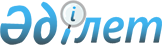 Об утверждении бюджета Акжарского района на 2023-2025 годыРешение Акжарского районного маслихата Северо-Казахстанской области от 27 декабря 2022 года № 28-1
      Сноска. Вводится в действие с 01.01.2023 в соответствии с пунктом 14 настоящего решения.
      В соответствии со статьей 75 Бюджетного Кодекса Республики Казахстан, статьей 6 Закона Республики Казахстан "О местном государственном управлении и самоуправлении в Республике Казахстан" Акжарский районный маслихат Северо-Казахстанской области РЕШИЛ:
      1. Утвердить Акжарский районный бюджет на 2023-2025 годы согласно приложениям 1, 2 и 3 к настоящему решению соответственно, в том числе на 2023 год в следующих объемах:
      1) доходы – 4 913 016,5 тысяч тенге:
      налоговые поступления – 598 106 тысяч тенге;
      неналоговые поступления – 25 305 тысяч тенге;
      поступления от продажи основного капитала – 0 тенге;
      поступления трансфертов – 4 287 505,5 тысяч тенге; 
      2) затраты – 4 986 515,6 тысяч тенге;
      3) чистое бюджетное кредитование – 31 763 тысяч тенге:
      бюджетные кредиты – 87 975 тысяч тенге;
      погашение бюджетных кредитов – 56 212 тысяч тенге;
      4) сальдо по операциям с финансовыми активами – 0 тенге:
      приобретение финансовых активов – 0 тенге;
      поступления от продажи финансовых активов государства – 0 тенге;
      5) дефицит (профицит) бюджета – -105 262,1 тысяч тенге;
      6) финансирование дефицита (использование профицита) бюджета – 105 262,1 тысяч тенге:
      поступление займов – 87 975 тысяч тенге;
      погашение займов – 56 212 тысяч тенге;
      используемые остатки бюджетных средств – 73 499,1 тысяч тенге.
      Сноска. Пункт 1 в редакции решения Акжарского районного маслихата Северо-Казахстанской области от 20.04.2023 № 2-1 (вводится в действие с 01.01.2023); от 13.07.2023 № 6-1 (вводится в действие с 01.01.2023); от 22.08.2023 № 9-1 (вводится в действие с 01.01.2023); от 07.11.2023 № 11-2 (вводится в действие с 01.01.2023).


      2. Установить, что доходы районного бюджета на 2023 год формируются в соответствии с Бюджетным Кодексом Республики Казахстан за счет следующих налоговых поступлений:
      индивидуальный подоходный налог по нормативам распределения доходов, установленным областным маслихатом, за исключением индивидуального подоходного налога по доходам, подлежащими обложению самостоятельно физическими лицами, у которых на территории города районного значения, села, расположено заявленное при постановке на регистрационный учет в органе государственных доходов:
      место нахождения – для индивидуального предпринимателя, частного нотариуса, частного судебного исполнителя, адвоката, профессионального медиатора;
      место жительства – для остальных физических лиц;
      индивидуальный подоходный налог с физических лиц, уплативших единый совокупный платеж в соответствии с законами Республики Казахстан, по нормативам распределения доходов, установленным областным маслихатом;
      корпоративный подоходный налог по нормативам распределения доходов, установленным областным маслихатом в размере не менее пятидесяти процентов от поступивших налоговых отчислений, за исключением поступлений от субъектов крупного предпринимательства по перечню, утверждаемому центральным уполномоченным органом по государственному планированию совместно с центральным уполномоченным органом по исполнению бюджета, и поступлений от организаций нефтяного сектора;
      социальный налог по нормативам распределения доходов, установленным областным маслихатом;
      налог на имущество физических и юридических лиц, индивидуальных предпринимателей, за исключением налога на имущество физических лиц по объектам обложения данным налогом, находящимся на территории города районного значения, села, сельского округа;
      земельный налог, за исключением земельного налога на земли населенных пунктов с физических и юридических лиц на земельные участки, находящиеся на территории города районного значения, села;
      налог на транспортные средства, за исключением налога на транспортные средства:
      с физических лиц, место жительства которых находится на территории города районного значения, села;
      с юридических лиц, место нахождения которых, указываемое в их учредительных документах, располагается на территории города районного значения, села;
      акцизы на:
      все виды спирта, произведенные на территории Республики Казахстан;
      алкогольную продукцию, произведенную на территории Республики Казахстан;
      пиво с объемным содержанием этилового спирта не более 0,5 процента, произведенное на территории Республики Казахстан;
      табачные изделия, произведенные на территории Республики Казахстан;
      легковые автомобили (кроме автомобилей с ручным управлением или адаптером ручного управления, специально предназначенных для лиц с инвалидностью), произведенные на территории Республики Казахстан;
      бензин (за исключением авиационного), дизельное топливо, газохол, бензанол, нефрас, смеси легких углеводородов и экологическое топливо;
      плата за пользование земельными участками, за исключением земельных участков, находящихся на территории города районного значения, села;
      лицензионный сбор за право занятия отдельными видами деятельности (сбор за выдачу лицензий на занятие отдельными видами деятельности);
      плата за пользование лицензиями на занятие отдельными видами деятельности;
      сбор за государственную (учетную) регистрацию юридических лиц, их филиалов и представительств, за исключением коммерческих организаций, а также их перерегистрацию;
      сбор за государственную регистрацию транспортных средств, а также их перерегистрацию;
      сбор за государственную регистрацию залога движимого имущества и ипотеки судна, а также государственную регистрацию безотзывного полномочия на дерегистрацию и вывоз воздушного судна;
      плата за размещение наружной (визуальной) рекламы на открытом пространстве за пределами помещений в городе областного значения, в полосе отвода автомобильных дорог общего пользования, проходящих через территорию города областного значения;
      государственная пошлина, кроме консульского сбора и государственных пошлин, зачисляемых в республиканский бюджет.
      Налоговым поступлением в бюджет города областного значения является единый земельный налог.
      Сноска. Пункт 2 в редакции решения Акжарского районного маслихата Северо-Казахстанской области от 20.04.2023 № 2-1 (вводится в действие с 01.01.2023).


      3. Установить, что доходы районного бюджета на 2023 год формируются за счет следующих неналоговых поступлений:
      доходы от коммунальной собственности:
      поступления части чистого дохода коммунальных государственных предприятий, созданных по решению акимата района;
      дивиденды на государственные пакеты акций, находящиеся в коммунальной собственности района;
      доходы на доли участия в юридических лицах, находящиеся в коммунальной собственности района;
      доходы от аренды имущества коммунальной собственности района, за исключением доходов от аренды имущества коммунальной собственности района, находящегося в управлении акимов города районного значения, села, сельского округа;
      вознаграждения по кредитам, выданным из районного бюджета;
      другие доходы от коммунальной собственности района;
      поступления от реализации товаров (работ, услуг) государственными учреждениями, финансируемыми из районного бюджета;
      поступления денег от проведения государственных закупок, организуемых государственными учреждениями, финансируемыми из районного бюджета;
      штрафы, налагаемые государственными учреждениями, финансируемыми из районного бюджета, за исключением штрафов, налагаемых акимами городов районного значения, сел, сельских округов;
      отчисления недропользователей на социально-экономическое развитие региона и развитие его инфраструктуры по нормативам распределения доходов, установленным областным маслихатом;
      туристские взносы для иностранцев;
      другие неналоговые поступления в районный бюджет.
      Сноска. Пункт 3 в редакции решения Акжарского районного маслихата Северо-Казахстанской области от 20.04.2023 № 2-1 (вводится в действие с 01.01.2023).


      4. Установить, что доходы районного бюджета на 2023 год формируются за счет поступлений от продажи основного капитала:
      деньги от продажи государственного имущества, закрепленного за государственными учреждениями, финансируемыми из районного (города областного значения) бюджета;
      поступления от продажи земельных участков, за исключением поступлений от продажи земельных участков сельскохозяйственного назначения или находящихся на территории города районного значения, села;
      плата за продажу права аренды земельных участков, за исключением земельных участков, находящихся на территории города районного значения, села.
      Сноска. Пункт 4 в редакции решения Акжарского районного маслихата Северо-Казахстанской области от 20.04.2023 № 2-1 (вводится в действие с 01.01.2023).


      5. Установить, что поступлениями трансфертов в районный бюджет являются трансферты из областного бюджета и бюджетов сельских округов.
      6. Установить, что в районный бюджет зачисляются поступления от погашения выданных из районного бюджета кредитов, продажи финансовых
      активов государства, находящихся в коммунальной собственности района, займов местного исполнительного органа района.
      7. Предусмотреть бюджетные субвенции, передаваемые из областного бюджета в районный бюджет на 2023 год в сумме 1 488 172 тысяч тенге.
      8. Учесть в районном бюджете на 2023 год поступление целевых трансфертов из республиканского бюджета. 
      Распределение указанных целевых трансфертов из республиканского бюджета определяется постановлением акимата Акжарского района Северо-Казахстанской области "О реализации решения Акжарского районного маслихата "Об утверждении бюджета Акжарского района на 2023-2025 годы".
      9. Учесть в районном бюджете на 2023 год бюджетные кредиты из республиканского бюджета для реализации мер социальной поддержки специалистов.
      Распределение сумм бюджетных кредитов определяется постановлением акимата Акжарского района Северо-Казахстанской области "О реализации решения Акжарского районного маслихата "Об утверждении бюджета Акжарского района на 2023-2025 годы".
      9-1. Предусмотреть расходы районного бюджета за счет свободных остатков бюджетных средств, сложившихся на начало финансового года и возврата целевых трансфертов республиканского и областного бюджетов, неиспользованных (недоиспользованных) в 2022 году, согласно приложению 3 к настоящему решению.
      Распределение сумм свободных остатков бюджетных средств, сложившихся на начало финансового года и возврата целевых трансфертов республиканского и областного бюджетов, неиспользованных (недоиспользованных) в 2022 году определяется постановлением акимата Акжарского района Северо-Казахстанской области "О реализации решения Акжарского районного маслихата "Об утверждении бюджета Акжарского района на 2023-2025 годы";
      Сноска. Решение дополнено пунктом 9-1 в соответствии с решением Акжарского районного маслихата Северо-Казахстанской области от 20.04.2023 № 2-1 (вводится в действие с 01.01.2023).


      10. Учесть в районном бюджете на 2023 год поступление целевых трансфертов из областного бюджета.
      Распределение указанных целевых трансфертов из областного бюджета определяется постановлением акимата Акжарского района Северо-Казахстанской области "О реализации решения Акжарского районного маслихата "Об утверждении бюджета Акжарского района на 2023-2025 годы".
      11. Предусмотреть в районном бюджете на 2023 год бюджетные субвенции, передаваемые из районного бюджета в бюджеты сельских округов согласно приложения 4.
      12. Утвердить резерв местного исполнительного органа района на 2023 год в сумме 15 206 тысяч тенге согласно приложения 5.
      13. Утвердить перечень бюджетных программ развития с разделением на бюджетные инвестиционные проекты на 2023 год согласно приложения 6.
      14. Настоящее решение вводится в действие с 1 января 2023 года. Акжарский районный бюджет на 2023 год
      Сноска. Приложение 1 в редакции решения Акжарского районного маслихата Северо-Казахстанской области от 20.04.2023 № 2-1 (вводится в действие с 01.01.2023); от 13.07.2023 № 6-1 (вводится в действие с 01.01.2023); от 22.08.2023 № 9-1 (вводится в действие с 01.01.2023); от 07.11.2023 № 11-2 (вводится в действие с 01.01.2023). Акжарский районный бюджет на 2024 год Акжарский районный бюджет на 2025 год Бюджетные субвенции, передаваемые из районного бюджета бюджетам сельских округов в 2023 году Распределение общей суммы резерва местного исполнительного органа  Перечень бюджетных программ развития с разделением на бюджетные программы районного бюджета на 2023 год
      Сноска. Приложение 6 в редакции решения Акжарского районного маслихата Северо-Казахстанской области от 20.04.2023 № 2-1 (вводится в действие с 01.01.2023); от 13.07.2023 № 6-1 (вводится в действие с 01.01.2023); от 07.11.2023 № 11-2 (вводится в действие с 01.01.2023). Расходы районного бюджета на 2023 год  за счет свободных остатков бюджетных средств, сложившихся на 1 января 2023 года, и возврата неиспользованных (недоиспользованных) в 2022 году целевых трансфертов из областного бюджета и республиканского бюджета
      Сноска. Решение дополнено приложением 7 в соответствии с решением Акжарского районного маслихата Северо-Казахстанской области от 20.04.2023 № 2-1 (вводится в действие с 01.01.2023).
					© 2012. РГП на ПХВ «Институт законодательства и правовой информации Республики Казахстан» Министерства юстиции Республики Казахстан
				
      Секретарь Акжарского районного маслихата 

А.Хоршат
Приложение 1 к решениюАкжарского районного маслихатаСеверо-Казахстанской областиот 27 декабря 2022 года № 28-1
Категория
Категория
Категория
Наименование
Наименование
Наименование
Сумма, тысяч тенге
Класс
Класс
Наименование
Наименование
Наименование
Сумма, тысяч тенге
Подкласс
Наименование
Наименование
Наименование
Сумма, тысяч тенге
1. Доходы
1. Доходы
1. Доходы
4913016,5
1
Налоговые поступления
Налоговые поступления
Налоговые поступления
598106
01
Подоходный налог
Подоходный налог
Подоходный налог
50878
1
Корпоративный подоходный налог
Корпоративный подоходный налог
Корпоративный подоходный налог
50878
03
Социальный налог
Социальный налог
Социальный налог
407042
1
Социальный налог
Социальный налог
Социальный налог
407042
04
Налоги на собственность
Налоги на собственность
Налоги на собственность
48630
1
Налоги на имущество
Налоги на имущество
Налоги на имущество
48630
05
Внутренние налоги на товары, работы и услуги
Внутренние налоги на товары, работы и услуги
Внутренние налоги на товары, работы и услуги
80989
2
Акцизы
Акцизы
Акцизы
1184
3
Поступления за использование природных и других ресурсов
Поступления за использование природных и других ресурсов
Поступления за использование природных и других ресурсов
74883
4
Сборы за ведение предпринимательской и профессиональной деятельности
Сборы за ведение предпринимательской и профессиональной деятельности
Сборы за ведение предпринимательской и профессиональной деятельности
4922
08
Обязательные платежи, взимаемые за совершение юридически значимых действий и (или) выдачу документов уполномоченными на то государственными органами или должностными лицами
Обязательные платежи, взимаемые за совершение юридически значимых действий и (или) выдачу документов уполномоченными на то государственными органами или должностными лицами
Обязательные платежи, взимаемые за совершение юридически значимых действий и (или) выдачу документов уполномоченными на то государственными органами или должностными лицами
10567
1
Государственная пошлина
Государственная пошлина
Государственная пошлина
10567
2
Неналоговые поступления
Неналоговые поступления
Неналоговые поступления
25305
01
Доходы от государственной собственности
Доходы от государственной собственности
Доходы от государственной собственности
5207
5
Доходы от аренды имущества, находящегося в государственной собственности
Доходы от аренды имущества, находящегося в государственной собственности
Доходы от аренды имущества, находящегося в государственной собственности
4419
7
Вознаграждения по кредитам, выданным из государственного бюджета
Вознаграждения по кредитам, выданным из государственного бюджета
Вознаграждения по кредитам, выданным из государственного бюджета
56
9
Прочие доходы от государственной собственности
Прочие доходы от государственной собственности
Прочие доходы от государственной собственности
732
03
Поступления денег от проведения государственных закупок, организуемых государственными учреждениями, финансируемыми из государственного бюджета
Поступления денег от проведения государственных закупок, организуемых государственными учреждениями, финансируемыми из государственного бюджета
Поступления денег от проведения государственных закупок, организуемых государственными учреждениями, финансируемыми из государственного бюджета
447
1
Поступления денег от проведения государственных закупок, организуемых государственными учреждениями, финансируемыми из государственного бюджета
Поступления денег от проведения государственных закупок, организуемых государственными учреждениями, финансируемыми из государственного бюджета
Поступления денег от проведения государственных закупок, организуемых государственными учреждениями, финансируемыми из государственного бюджета
447
04
Штрафы, пени, санкции, взыскания, налагаемые государственными учреждениями, финансируемыми из государственного бюджета, а также содержащимися и финансируемыми из бюджета (сметы расходов) Национального Банка Республики Казахстан
Штрафы, пени, санкции, взыскания, налагаемые государственными учреждениями, финансируемыми из государственного бюджета, а также содержащимися и финансируемыми из бюджета (сметы расходов) Национального Банка Республики Казахстан
Штрафы, пени, санкции, взыскания, налагаемые государственными учреждениями, финансируемыми из государственного бюджета, а также содержащимися и финансируемыми из бюджета (сметы расходов) Национального Банка Республики Казахстан
577
1
Штрафы, пени, санкции, взыскания, налагаемые государственными учреждениями, финансируемыми из государственного бюджета, а также содержащимися и финансируемыми из бюджета (сметы расходов) Национального Банка Республики Казахстан, за исключением поступлений от организаций нефтяного сектора и в Фонд компенсации потерпевшим
Штрафы, пени, санкции, взыскания, налагаемые государственными учреждениями, финансируемыми из государственного бюджета, а также содержащимися и финансируемыми из бюджета (сметы расходов) Национального Банка Республики Казахстан, за исключением поступлений от организаций нефтяного сектора и в Фонд компенсации потерпевшим
Штрафы, пени, санкции, взыскания, налагаемые государственными учреждениями, финансируемыми из государственного бюджета, а также содержащимися и финансируемыми из бюджета (сметы расходов) Национального Банка Республики Казахстан, за исключением поступлений от организаций нефтяного сектора и в Фонд компенсации потерпевшим
577
06
Прочие неналоговые поступления
Прочие неналоговые поступления
Прочие неналоговые поступления
19074
1
Прочие неналоговые поступления
Прочие неналоговые поступления
Прочие неналоговые поступления
19074
3
Поступления от продажи основного капитала
Поступления от продажи основного капитала
Поступления от продажи основного капитала
2100
1
Продажа государственного имущества, закрепленного за государственными учреждениями
Продажа государственного имущества, закрепленного за государственными учреждениями
Продажа государственного имущества, закрепленного за государственными учреждениями
2100
1
Продажа государственного имущества, закрепленного за государственными учреждениями
Продажа государственного имущества, закрепленного за государственными учреждениями
Продажа государственного имущества, закрепленного за государственными учреждениями
2100
4
Поступления трансфертов
Поступления трансфертов
Поступления трансфертов
4287505,5
01
Трансферты из нижестоящих органов государственного управления
Трансферты из нижестоящих органов государственного управления
Трансферты из нижестоящих органов государственного управления
33,3
3
Трансферты из бюджетов городов районного значения, сел, поселков, сельских округов
Трансферты из бюджетов городов районного значения, сел, поселков, сельских округов
Трансферты из бюджетов городов районного значения, сел, поселков, сельских округов
33,3
02
Трансферты из вышестоящих органов государственного управления
Трансферты из вышестоящих органов государственного управления
Трансферты из вышестоящих органов государственного управления
4287472,2
2
Трансферты из областного бюджета
Трансферты из областного бюджета
Трансферты из областного бюджета
4287472,2
Функциональная группа
Функциональная группа
Функциональная группа
Функциональная группа
Функциональная группа
Наименование
Сумма, тысяч тенге
Администратор бюджетных программ
Администратор бюджетных программ
Наименование
Сумма, тысяч тенге
Программа
Наименование
Сумма, тысяч тенге
2. Затраты
4986515,6
01
01
01
Государственные услуги общего характера
813853,8
112
Аппарат маслихата района (города областного значения)
39153
001
Услуги по обеспечению деятельности маслихата района (города областного значения)
39153
122
Аппарат акима района (города областного значения)
208500,7
001
Услуги по обеспечению деятельности акима района (города областного значения)
189220,8
003
Капитальные расходы государственного органа
700
113
Целевые текущие трансферты нижестоящим бюджетам
18579,9
459
Отдел экономики и финансов района (города областного значения)
61757,8
003
Проведение оценки имущества в целях налогообложения
925,3
010
Приватизация, управление коммунальным имуществом, постприватизационная деятельность и регулирование споров, связанных с этим
274
001
Услуги по реализации государственной политики в области формирования и развития экономической политики, государственного планирования, исполнения бюджета и управления коммунальной собственностью района (города областного значения)
60405
015
Капитальные расходы государственного органа
153,5
492
Отдел жилищно-коммунального хозяйства, пассажирского транспорта, автомобильных дорог и жилищной инспекции района (города областного значения)
504442,3
001
Услуги по реализации государственной политики на местном уровне в области жилищно-коммунального хозяйства, пассажирского транспорта, автомобильных дорог и жилищной инспекции
29547,5
013
Капитальные расходы государственного органа
500
113
Целевые текущие трансферты нижестоящим бюджетам
474394,8
02
02
02
Оборона
39168
122
Аппарат акима района (города областного значения)
39168
005
Мероприятия в рамках исполнения всеобщей воинской обязанности
8361
006
Предупреждение и ликвидация чрезвычайных ситуаций масштаба района (города областного значения)
12205,8
007
Мероприятия по профилактике и тушению степных пожаров районного (городского) масштаба, а также пожаров в населенных пунктах, в которых не созданы органы государственной противопожарной службы
18601,2
03
03
03
Общественный порядок, безопасность, правовая, судебная, уголовно-исполнительная деятельность
200
492
Отдел жилищно-коммунального хозяйства, пассажирского транспорта, автомобильных дорог и жилищной инспекции района (города областного значения)
200
021
Обеспечение безопасности дорожного движения в населенных пунктах
200
06
06
06
Социальная помощь и социальное обеспечение
293947
451
Отдел занятости и социальных программ района (города областного значения)
293947
005
Государственная адресная социальная помощь
37156
002
Программа занятости
90029,4
004
Оказание социальной помощи на приобретение топлива специалистам здравоохранения, образования, социального обеспечения, культуры, спорта и ветеринарии в сельской местности в соответствии с законодательством Республики Казахстан
6686,1
007
Социальная помощь отдельным категориям нуждающихся граждан по решениям местных представительных органов
22634,4
010
Материальное обеспечение детей с инвалидностью, воспитывающихся и обучающихся на дому
1983,8
014
Оказание социальной помощи нуждающимся гражданам на дому
20356
017
Обеспечение нуждающихся лиц с инвалидностью протезно-ортопедическими, сурдотехническими и тифлотехническими средствами, специальными средствами передвижения, обязательными гигиеническими средствами, а также предоставление услуг санаторно-курортного лечения, специалиста жестового языка, индивидуальных помощников в соответствии с индивидуальной программой реабилитации лица с инвалидностью
34911,5
023
Обеспечение деятельности центров занятости населения
30494,5
001
Услуги по реализации государственной политики на местном уровне в области обеспечения занятости и реализации социальных программ для населения
41950
011
Оплата услуг по зачислению, выплате и доставке пособий и других социальных выплат
404,7
061
Cодействие добровольному переселению лиц для повышения мобильности рабочей силы
7340,6
07
07
07
Жилищно-коммунальное хозяйство
131179,3
472
Отдел строительства, архитектуры и градостроительства района (города областного значения)
347,8
004
Проектирование, развитие и (или) обустройство инженерно-коммуникационной инфраструктуры
347,8
492
Отдел жилищно-коммунального хозяйства, пассажирского транспорта, автомобильных дорог и жилищной инспекции района (города областного значения)
130831,5
003
Организация сохранения государственного жилищного фонда
1300
004
Обеспечение жильем отдельных категорий граждан
17935
033
Проектирование, развитие и (или) обустройство инженерно-коммуникационной инфраструктуры
55840,5
012
Функционирование системы водоснабжения и водоотведения
49471
016
Обеспечение санитарии населенных пунктов
6285
08
08
08
Культура, спорт, туризм и информационное пространство
336181,9
478
Отдел внутренней политики, культуры и развития языков района (города областного значения)
63399
009
Поддержка культурно-досуговой работы
63399
465
Отдел физической культуры и спорта района (города областного значения)
36249
001
Услуги по реализации государственной политики на местном уровне в сфере физической культуры и спорта
20477
006
Проведение спортивных соревнований на районном (города областного значения) уровне
15772
478
Отдел внутренней политики, культуры и развития языков района (города областного значения)
236533,9
005
Услуги по проведению государственной информационной политики
15666
007
Функционирование районных (городских) библиотек
88973
008
Развитие государственного языка и других языков народа Казахстана
833
001
Услуги по реализации государственной политики на местном уровне в области информации, укрепления государственности и формирования социального оптимизма граждан, развития языков и культуры
32679
004
Реализация мероприятий в сфере молодежной политики
11345
113
Целевые текущие трансферты нижестоящим бюджетам
87037,9
10
10
10
Сельское, водное, лесное, рыбное хозяйство, особо охраняемые природные территории, охрана окружающей среды и животного мира, земельные отношения
192262,8
811
Отдел сельского хозяйства, предпринимательства и ветеринарии района (города областного значения)
132984,9
001
Услуги по реализации государственной политики на местном уровне в сфере сельского хозяйства, предпринимательства и ветеринарии
82894,6
006
Капитальные расходы государственного органа
50090,3
463
Отдел земельных отношений района (города областного значения)
32874,5
001
Услуги по реализации государственной политики в области регулирования земельных отношений на территории района (города областного значения)
21753
003
Земельно-хозяйственное устройство населенных пунктов
11121,5
459
Отдел экономики и финансов района (города областного значения)
25198
099
Реализация мер по оказанию социальной поддержки специалистов
25198
492
Отдел жилищно-коммунального хозяйства, пассажирского транспорта, автомобильных дорог и жилищной инспекции района (города областного значения)
1205,4
056
Строительство приютов, пунктов временного содержания для домашних животных
1205,4
11
11
11
Промышленность, архитектурная, градостроительная и строительная деятельность
30345,1
472
Отдел строительства, архитектуры и градостроительства района (города областного значения)
30345,1
001
Услуги по реализации государственной политики в области строительства, архитектуры и градостроительства на местном уровне
23021,3
013
Разработка схем градостроительного развития территории района, генеральных планов городов районного (областного) значения, поселков и иных сельских населенных пунктов
5673,8
015
Капитальные расходы государственного органа
1650
12
12
12
Транспорт и коммуникации
1232740,8
492
Отдел жилищно-коммунального хозяйства, пассажирского транспорта, автомобильных дорог и жилищной инспекции района (города областного значения)
1232740,8
023
Обеспечение функционирования автомобильных дорог
36652
045
Капитальный и средний ремонт автомобильных дорог районного значения и улиц населенных пунктов
1196088,8
13
13
13
Прочие
1014726,2
472
Отдел строительства, архитектуры и градостроительства района (города областного значения)
449885
079
Развитие социальной и инженерной инфраструктуры в сельских населенных пунктах в рамках проекта "Ауыл-Ел бесігі"
449885
492
Отдел жилищно-коммунального хозяйства, пассажирского транспорта, автомобильных дорог и жилищной инспекции района (города областного значения)
564841,2
079
Развитие социальной и инженерной инфраструктуры в сельских населенных пунктах в рамках проекта "Ауыл-Ел бесігі"
564841,2
14
14
14
Обслуживание долга
46,1
459
Отдел экономики и финансов района (города областного значения)
46,1
021
Обслуживание долга местных исполнительных органов по выплате вознаграждений и иных платежей по займам из областного бюджета
46,1
15
15
15
Трансферты
901864,6
459
Отдел экономики и финансов района (города областного значения)
901864,6
006
Возврат неиспользованных (недоиспользованных) целевых трансфертов
111,4
024
Целевые текущие трансферты из нижестоящего бюджета на компенсацию потерь вышестоящего бюджета в связи с изменением законодательства
174676,1
038
Субвенции
726003
054
Возврат сумм неиспользованных (недоиспользованных) целевых трансфертов, выделенных из республиканского бюджета за счет целевого трансферта из Национального фонда Республики Казахстан
1074,1
3.Чистое бюджетное кредитование
31763
Бюджетные кредиты
87975
10
10
10
Сельское, водное, лесное, рыбное хозяйство, особо охраняемые природные территории, охрана окружающей среды и животного мира, земельные отношения
87975
10
10
10
459
Отдел экономики и финансов района (города областного значения)
87975
10
10
10
467
018
Бюджетные кредиты для реализации мер социальной поддержки специалистов
87975
Категория
Категория
Категория
Категория
Категория
Наименование
Сумма, тысяч тенге
Класс
Класс
Наименование
Сумма, тысяч тенге
Подкласс
Наименование
Сумма, тысяч тенге
5
5
5
Погашение бюджетных кредитов
56212
01
Погашение бюджетных кредитов
56212
1
Погашение бюджетных кредитов, выданных из государственного бюджета
56212
4. Сальдо по операциям с финансовыми активами
0
5. Дефицит (профицит) бюджета
-105262,1
6. Финансирование дефицита (использование профицита) бюджета 
105262,1
Категория
Категория
Категория
Категория
Категория
Наименование
Сумма, тысяч тенге
Класс
Класс
Наименование
Сумма, тысяч тенге
Подкласс
Наименование
Сумма, тысяч тенге
7
7
7
Поступление займов
87975
01
Внутренние государственные займы
87975
2
Договоры займа
87975
Функциональная группа
Функциональная группа
Функциональная группа
Функциональная группа
Функциональная группа
Наименование
Сумма, тысяч тенге
Администратор бюджетных программ
Администратор бюджетных программ
Наименование
Сумма, тысяч тенге
Программа
Наименование
Сумма, тысяч тенге
16
16
16
Погашение займов
56212
459
Отдел экономики и финансов района (города областного значения)
56212
005
Погашение долга местного исполнительного органа перед вышестоящим бюджетом
56212
Категория
Категория
Категория
Категория
Категория
Наименование
Сумма, тысяч тенге
Класс
Класс
Наименование
Сумма, тысяч тенге
Подкласс
Наименование
Сумма, тысяч тенге
8
8
8
Используемые остатки бюджетных средств
73499,1
01
Остатки бюджетных средств
73499,1
1
Свободные остатки бюджетных средств
73499,1Приложение 2 к решениюАкжарского районного маслихатаСеверо-Казахстанской областиот 27 декабря 2022 года № 28-1
Категория
Категория
Категория
Наименование
Сумма, тысяч тенге
Класс
Класс
Наименование
Сумма, тысяч тенге
Подкласс
Наименование
Сумма, тысяч тенге
1. Доходы
2204435
1
Налоговые поступления
802151
01
Подоходный налог
79621
1
Корпоративный подоходный налог
79621
03
Социальный налог
557874
1
Социальный налог
557874
04
Налоги на собственность
59199
1
Налоги на имущество
59199
05
Внутренние налоги на товары, работы и услуги
94986
2
Акцизы
1453
3
Поступления за использование природных и других ресурсов
87065
4
Сборы за ведение предпринимательской и профессиональной деятельности
6468
08
Обязательные платежи, взимаемые за совершение юридически значимых действий и (или) выдачу документов уполномоченными на то государственными органами или должностными лицами
10471
1
Государственная пошлина
10471
2
Неналоговые поступления
9892
01
Доходы от государственной собственности
4969
5
Доходы от аренды имущества, находящегося в государственной собственности
4474
7
Вознаграждения по кредитам, выданным из государственного бюджета
495
06
Прочие неналоговые поступления
4923
1
Прочие неналоговые поступления
4923
4
Поступления трансфертов
1392392
02
Трансферты из вышестоящих органов государственного управления
1392392
2
Трансферты из областного бюджета
1392392
Функциональная группа
Функциональная группа
Функциональная группа
Наименование
Сумма, тысяч тенге
Администратор бюджетных программ
Администратор бюджетных программ
Наименование
Сумма, тысяч тенге
Программа
Наименование
Сумма, тысяч тенге
2. Затраты
2204435
01
Государственные услуги общего характера
313413
112
Аппарат маслихата района (города областного значения)
39887
001
Услуги по обеспечению деятельности маслихата района (города областного значения)
39887
122
Аппарат акима района (города областного значения)
186523
001
Услуги по обеспечению деятельности акима района (города областного значения)
186523
459
Отдел экономики и финансов района (города областного значения)
61717
003
Проведение оценки имущества в целях налогообложения
823
010
Приватизация, управление коммунальным имуществом, постприватизационная деятельность и регулирование споров, связанных с этим
294
001
Услуги по реализации государственной политики в области формирования и развития экономической политики, государственного планирования, исполнения бюджета и управления коммунальной собственностью района (города областного значения)
60600
492
Отдел жилищно-коммунального хозяйства, пассажирского транспорта, автомобильных дорог и жилищной инспекции района (города областного значения)
25286
001
Услуги по реализации государственной политики на местном уровне в области жилищно-коммунального хозяйства, пассажирского транспорта, автомобильных дорог и жилищной инспекции
25286
02
Оборона
14957
122
Аппарат акима района (города областного значения)
14957
005
Мероприятия в рамках исполнения всеобщей воинской обязанности
6968
006
Предупреждение и ликвидация чрезвычайных ситуаций масштаба района (города областного значения)
6580
007
Мероприятия по профилактике и тушению степных пожаров районного (городского) масштаба, а также пожаров в населенных пунктах, в которых не созданы органы государственной противопожарной службы
1409
06
Социальная помощь и социальное обеспечение
510751
451
Отдел занятости и социальных программ района (города областного значения)
510751
005
Государственная адресная социальная помощь
48668
026
Субсидирование затрат работодателя на создание специальных рабочих мест для трудоустройства лиц с инвалидностью
1123
057
Обеспечение физических лиц, являющихся получателями государственной адресной социальной помощи, телевизионными абонентскими приставками
105
002
Программа занятости
290649
004
Оказание социальной помощи на приобретение топлива специалистам здравоохранения, образования, социального обеспечения, культуры, спорта и ветеринарии в сельской местности в соответствии с законодательством Республики Казахстан
7221
006
Оказание жилищной помощи
1147
007
Социальная помощь отдельным категориям нуждающихся граждан по решениям местных представительных органов
23448
010
Материальное обеспечение детей с инвалидностью, воспитывающихся и обучающихся на дому
3765
014
Оказание социальной помощи нуждающимся гражданам на дому
20958
017
Обеспечение нуждающихся лиц с инвалидностью протезно-ортопедическими, сурдотехническими и тифлотехническими средствами, специальными средствами передвижения, обязательными гигиеническими средствами, а также предоставление услуг санаторно-курортного лечения, специалиста жестового языка, индивидуальных помощников в соответствии с индивидуальной программой реабилитации лица с инвалидностью
12835
023
Обеспечение деятельности центров занятости населения
56354
001
Услуги по реализации государственной политики на местном уровне в области обеспечения занятости и реализации социальных программ для населения
43069
011
Оплата услуг по зачислению, выплате и доставке пособий и других социальных выплат
1296
062
Развитие системы квалификаций
113
07
Жилищно-коммунальное хозяйство
126490
492
Отдел жилищно-коммунального хозяйства, пассажирского транспорта, автомобильных дорог и жилищной инспекции района (города областного значения)
126490
003
Организация сохранения государственного жилищного фонда
1391
012
Функционирование системы водоснабжения и водоотведения
1605
026
Организация эксплуатации тепловых сетей, находящихся в коммунальной собственности районов (городов областного значения)
118914
016
Обеспечение санитарии населенных пунктов
4580
08
Культура, спорт, туризм и информационное пространство
231885
478
Отдел внутренней политики, культуры и развития языков района (города областного значения)
61458
009
Поддержка культурно-досуговой работы
61458
465
Отдел физической культуры и спорта района (города областного значения)
35224
001
Услуги по реализации государственной политики на местном уровне в сфере физической культуры и спорта
21024
006
Проведение спортивных соревнований на районном (города областного значения) уровне
14200
478
Отдел внутренней политики, культуры и развития языков района (города областного значения)
135203
005
Услуги по проведению государственной информационной политики
9667
007
Функционирование районных (городских) библиотек
79000
008
Развитие государственного языка и других языков народа Казахстана
891
001
Услуги по реализации государственной политики на местном уровне в области информации, укрепления государственности и формирования социального оптимизма граждан, развития языков и культуры
33336
004
Реализация мероприятий в сфере молодежной политики
12309
10
Сельское, водное, лесное, рыбное хозяйство, особо охраняемые природные территории, охрана окружающей среды и животного мира, земельные отношения
136796
811
Отдел сельского хозяйства, предпринимательства и ветеринарии района (города областного значения)
79341
001
Услуги по реализации государственной политики на местном уровне в сфере сельского хозяйства, предпринимательства и ветеринарии
79341
463
Отдел земельных отношений района (города областного значения)
24145
001
Услуги по реализации государственной политики в области регулирования земельных отношений на территории района (города областного значения)
22359
003
Земельно-хозяйственное устройство населенных пунктов
1786
459
Отдел экономики и финансов района (города областного значения)
33490
099
Реализация мер по оказанию социальной поддержки специалистов
33490
11
Промышленность, архитектурная, градостроительная и строительная деятельность
27761
472
Отдел строительства, архитектуры и градостроительства района (города областного значения)
27761
001
Услуги по реализации государственной политики в области строительства, архитектуры и градостроительства на местном уровне
22645
013
Разработка схем градостроительного развития территории района, генеральных планов городов районного (областного) значения, поселков и иных сельских населенных пунктов
5116
12
Транспорт и коммуникации
31846
492
Отдел жилищно-коммунального хозяйства, пассажирского транспорта, автомобильных дорог и жилищной инспекции района (города областного значения)
31846
023
Обеспечение функционирования автомобильных дорог
31846
13
Прочие
13414
459
Отдел экономики и финансов района (города областного значения)
13414
012
Резерв местного исполнительного органа района (города областного значения)
13414
14
Обслуживание долга
51
459
Отдел экономики и финансов района (города областного значения)
51
021
Обслуживание долга местных исполнительных органов по выплате вознаграждений и иных платежей по займам из областного бюджета
51
15
Трансферты
797071
459
Отдел экономики и финансов района (города областного значения)
797071
038
Субвенции
797071
3.Чистое бюджетное кредитование
50029
Категория
Категория
Категория
Наименование
Сумма, тысяч тенге
Класс
Класс
Наименование
Сумма, тысяч тенге
Подкласс
Наименование
Сумма, тысяч тенге
5
Погашение бюджетных кредитов
50029
01
Погашение бюджетных кредитов
50029
1
Погашение бюджетных кредитов, выданных из государственного бюджета
50029
4. Сальдо по операциям с финансовыми активами
0
5. Дефицит (профицит) бюджета
-50029
6. Финансирование дефицита (использование профицита) бюджета 
50029
Функциональная группа
Функциональная группа
Функциональная группа
Наименование
Сумма, тысяч тенге
Администратор бюджетных программ
Администратор бюджетных программ
Наименование
Сумма, тысяч тенге
Программа
Наименование
Сумма, тысяч тенге
16
Погашение займов
50029
459
Отдел экономики и финансов района (города областного значения)
50029
005
Погашение долга местного исполнительного органа перед вышестоящим бюджетом
50029
Категория
Категория
Категория
Наименование
Сумма, тысяч тенге
Класс
Класс
Наименование
Сумма, тысяч тенге
Подкласс
Наименование
Сумма, тысяч тенге
8
Используемые остатки бюджетных средств
0
01
Остатки бюджетных средств
0
1
Свободные остатки бюджетных средств
0Приложение 3 к решениюАкжарского районного маслихатаСеверо-Казахстанской областиот 27 декабря 2022 года № 28-1
Категория
Категория
Категория
Категория
Категория
Наименование
Наименование
Сумма, тысяч тенге
Класс
Класс
Класс
Класс
Наименование
Наименование
Сумма, тысяч тенге
Подкласс
Подкласс
Подкласс
Наименование
Наименование
Сумма, тысяч тенге
1. Доходы
1. Доходы
2716371
1
Налоговые поступления
Налоговые поступления
981160
01
Подоходный налог
Подоходный налог
82408
1
1
1
Корпоративный подоходный налог
Корпоративный подоходный налог
82408
03
Социальный налог
Социальный налог
728010
1
1
1
Социальный налог
Социальный налог
728010
04
Налоги на собственность
Налоги на собственность
61271
1
1
1
Налоги на имущество
Налоги на имущество
61271
05
Внутренние налоги на товары, работы и услуги
Внутренние налоги на товары, работы и услуги
98633
2
2
2
Акцизы
Акцизы
1503
3
3
3
Поступления за использование природных и других ресурсов
Поступления за использование природных и других ресурсов
90112
4
4
4
Сборы за ведение предпринимательской и профессиональной деятельности
Сборы за ведение предпринимательской и профессиональной деятельности
7018
08
Обязательные платежи, взимаемые за совершение юридически значимых действий и (или) выдачу документов уполномоченными на то государственными органами или должностными лицами
Обязательные платежи, взимаемые за совершение юридически значимых действий и (или) выдачу документов уполномоченными на то государственными органами или должностными лицами
10838
1
1
1
Государственная пошлина
Государственная пошлина
10838
2
Неналоговые поступления
Неналоговые поступления
10734
01
Доходы от государственной собственности
Доходы от государственной собственности
5393
5
5
5
Доходы от аренды имущества, находящегося в государственной собственности
Доходы от аренды имущества, находящегося в государственной собственности
4856
7
7
7
Вознаграждения по кредитам, выданным из государственного бюджета
Вознаграждения по кредитам, выданным из государственного бюджета
537
06
Прочие неналоговые поступления
Прочие неналоговые поступления
5341
1
1
1
Прочие неналоговые поступления
Прочие неналоговые поступления
5341
4
Поступления трансфертов
Поступления трансфертов
1724477
02
Трансферты из вышестоящих органов государственного управления
Трансферты из вышестоящих органов государственного управления
1724477
2
2
2
Трансферты из областного бюджета
Трансферты из областного бюджета
1724477
Функциональная группа
Функциональная группа
Функциональная группа
Функциональная группа
Функциональная группа
Функциональная группа
Наименование
Сумма, тысяч тенге
Администратор бюджетных программ
Администратор бюджетных программ
Администратор бюджетных программ
Администратор бюджетных программ
Наименование
Сумма, тысяч тенге
Программа
Программа
Программа
Наименование
Сумма, тысяч тенге
2. Затраты
2716371
01
01
Государственные услуги общего характера
319505
112
Аппарат маслихата района (города областного значения)
40418
001
001
001
Услуги по обеспечению деятельности маслихата района (города областного значения)
40418
122
Аппарат акима района (города областного значения)
190413
001
001
001
Услуги по обеспечению деятельности акима района (города областного значения)
190413
459
Отдел экономики и финансов района (города областного значения)
62923
003
003
003
Проведение оценки имущества в целях налогообложения
880
010
010
010
Приватизация, управление коммунальным имуществом, постприватизационная деятельность и регулирование споров, связанных с этим
315
001
001
001
Услуги по реализации государственной политики в области формирования и развития экономической политики, государственного планирования, исполнения бюджета и управления коммунальной собственностью района (города областного значения)
61728
492
Отдел жилищно-коммунального хозяйства, пассажирского транспорта, автомобильных дорог и жилищной инспекции района (города областного значения)
25751
001
001
001
Услуги по реализации государственной политики на местном уровне в области жилищно-коммунального хозяйства, пассажирского транспорта, автомобильных дорог и жилищной инспекции
25751
02
02
Оборона
15491
122
Аппарат акима района (города областного значения)
15491
005
005
005
Мероприятия в рамках исполнения всеобщей воинской обязанности
7025
006
006
006
Предупреждение и ликвидация чрезвычайных ситуаций масштаба района (города областного значения)
7041
007
007
007
Мероприятия по профилактике и тушению степных пожаров районного (городского) масштаба, а также пожаров в населенных пунктах, в которых не созданы органы государственной противопожарной службы
1425
06
06
Социальная помощь и социальное обеспечение
544132
451
Отдел занятости и социальных программ района (города областного значения)
544132
005
005
005
Государственная адресная социальная помощь
52804
026
026
026
Субсидирование затрат работодателя на создание специальных рабочих мест для трудоустройства лиц с инвалидностью
1219
057
057
057
Обеспечение физических лиц, являющихся получателями государственной адресной социальной помощи, телевизионными абонентскими приставками
114
002
002
002
Программа занятости
315354
004
004
004
Оказание социальной помощи на приобретение топлива специалистам здравоохранения, образования, социального обеспечения, культуры, спорта и ветеринарии в сельской местности в соответствии с законодательством Республики Казахстан
7727
006
006
006
Оказание жилищной помощи
1227
007
007
007
Социальная помощь отдельным категориям нуждающихся граждан по решениям местных представительных органов
25089
010
010
010
Материальное обеспечение детей с инвалидностью, воспитывающихся и обучающихся на дому
4029
014
014
014
Оказание социальной помощи нуждающимся гражданам на дому
21003
017
017
017
Обеспечение нуждающихся лиц с инвалидностью протезно-ортопедическими, сурдотехническими и тифлотехническими средствами, специальными средствами передвижения, обязательными гигиеническими средствами, а также предоставление услуг санаторно-курортного лечения, специалиста жестового языка, индивидуальных помощников в соответствии с индивидуальной программой реабилитации лица с инвалидностью
13733
023
023
023
Обеспечение деятельности центров занятости населения
56548
001
001
001
Услуги по реализации государственной политики на местном уровне в области обеспечения занятости и реализации социальных программ для населения
43777
011
011
011
Оплата услуг по зачислению, выплате и доставке пособий и других социальных выплат
1386
062
062
062
Развитие системы квалификаций
122
07
07
Жилищно-коммунальное хозяйство
144762
492
Отдел жилищно-коммунального хозяйства, пассажирского транспорта, автомобильных дорог и жилищной инспекции района (города областного значения)
144762
003
003
003
Организация сохранения государственного жилищного фонда
1488
012
012
012
Функционирование системы водоснабжения и водоотведения
1717
026
026
026
Организация эксплуатации тепловых сетей, находящихся в коммунальной собственности районов (городов областного значения)
136657
016
016
016
Обеспечение санитарии населенных пунктов
4900
08
08
Культура, спорт, туризм и информационное пространство
235048
478
Отдел внутренней политики, культуры и развития языков района (города областного значения)
62415
009
009
009
Поддержка культурно-досуговой работы
62415
465
Отдел физической культуры и спорта района (города областного значения)
35356
001
001
001
Услуги по реализации государственной политики на местном уровне в сфере физической культуры и спорта
21156
006
006
006
Проведение спортивных соревнований на районном (города областного значения) уровне
14200
478
Отдел внутренней политики, культуры и развития языков района (города областного значения)
137277
005
005
005
Услуги по проведению государственной информационной политики
9770
007
007
007
Функционирование районных (городских) библиотек
79200
008
008
008
Развитие государственного языка и других языков народа Казахстана
954
001
001
001
Услуги по реализации государственной политики на местном уровне в области информации, укрепления государственности и формирования социального оптимизма граждан, развития языков и культуры
33997
004
004
004
Реализация мероприятий в сфере молодежной политики
13356
10
10
Сельское, водное, лесное, рыбное хозяйство, особо охраняемые природные территории, охрана окружающей среды и животного мира, земельные отношения
141753
811
Отдел сельского хозяйства, предпринимательства и ветеринарии района (города областного значения)
81265
001
001
001
Услуги по реализации государственной политики на местном уровне в сфере сельского хозяйства, предпринимательства и ветеринарии
81265
463
Отдел земельных отношений района (города областного значения)
24654
001
001
001
Услуги по реализации государственной политики в области регулирования земельных отношений на территории района (города областного значения)
22743
003
003
003
Земельно-хозяйственное устройство населенных пунктов
1911
459
Отдел экономики и финансов района (города областного значения)
35834
099
099
099
Реализация мер по оказанию социальной поддержки специалистов
35834
11
11
Промышленность, архитектурная, градостроительная и строительная деятельность
30224
472
Отдел строительства, архитектуры и градостроительства района (города областного значения)
30224
001
001
001
Услуги по реализации государственной политики в области строительства, архитектуры и градостроительства на местном уровне
23083
013
013
013
Разработка схем градостроительного развития территории района, генеральных планов городов районного (областного) значения, поселков и иных сельских населенных пунктов
7141
12
12
Транспорт и коммуникации
37456
492
Отдел жилищно-коммунального хозяйства, пассажирского транспорта, автомобильных дорог и жилищной инспекции района (города областного значения)
37456
023
023
023
Обеспечение функционирования автомобильных дорог
37456
13
13
Прочие
14099
459
Отдел экономики и финансов района (города областного значения)
14099
012
012
012
Резерв местного исполнительного органа района (города областного значения)
14099
14
14
Обслуживание долга
46
459
Отдел экономики и финансов района (города областного значения)
46
021
021
021
Обслуживание долга местных исполнительных органов по выплате вознаграждений и иных платежей по займам из областного бюджета
46
15
15
Трансферты
1233855
459
Отдел экономики и финансов района (города областного значения)
1233855
038
038
038
Субвенции
1233855
3.Чистое бюджетное кредитование
50029
Категория
Категория
Категория
Категория
Категория
Категория
Наименование
Сумма, тысяч тенге
Класс
Класс
Класс
Класс
Наименование
Сумма, тысяч тенге
Подкласс
Подкласс
Наименование
Сумма, тысяч тенге
5
5
Погашение бюджетных кредитов
50029
01
01
Погашение бюджетных кредитов
50029
1
1
Погашение бюджетных кредитов, выданных из государственного бюджета
50029
4. Сальдо по операциям с финансовыми активами
0
5. Дефицит (профицит) бюджета
-50029
6. Финансирование дефицита (использование профицита) бюджета 
50029
Функциональная группа
Функциональная группа
Функциональная группа
Функциональная группа
Функциональная группа
Функциональная группа
Наименование
Сумма, тысяч тенге
Администратор бюджетных программ
Администратор бюджетных программ
Администратор бюджетных программ
Администратор бюджетных программ
Наименование
Сумма, тысяч тенге
Программа
Программа
Программа
Наименование
Сумма, тысяч тенге
16
16
Погашение займов
50029
459
Отдел экономики и финансов района (города областного значения)
50029
005
005
005
Погашение долга местного исполнительного органа перед вышестоящим бюджетом
50029
Категория
Категория
Категория
Категория
Категория
Категория
Наименование
Сумма, тысяч тенге
Класс
Класс
Класс
Класс
Наименование
Сумма, тысяч тенге
Подкласс
Подкласс
Наименование
Сумма, тысяч тенге
8
8
Используемые остатки бюджетных средств
0
01
01
Остатки бюджетных средств
0
1
1
Свободные остатки бюджетных средств
0Приложение 4 к решениюАкжарского районного маслихатаСеверо-Казахстанской областиот 27 декабря 2022 года № 28-1
Функциональная группа
Функциональная группа
Функциональная группа
Наименование
Сумма тысяч тенге
Администратор бюджетных программ
Администратор бюджетных программ
Наименование
Сумма тысяч тенге
Программа
Наименование
Сумма тысяч тенге
Программа
Наименование
Сумма тысяч тенге
15
Трансферты
754003
459
Отдел экономики и финансов района (города областного значения)
754003
038
Субвенции
754003
Талшыкский
43499
Ленинградский
47143
Айсаринский
32725
Алкатерекский
35961
Восходский
41549
Кенащинский
62725
Кишикаройский
22974
Кулыкольский
45984
Майский
310069
Новосельский
50330
Акжаркынский
52726
Уялинский
8318Приложение 5 к решениюАкжарского районного МаслихатаСеверо-Казахстанской областиот 27 декабря 2022 года № 28-1
Функциональная группа
Функциональная группа
Функциональная группа
Наименование
Сумма тысяч тенге
Администратор бюджетных программ
Администратор бюджетных программ
Наименование
Сумма тысяч тенге
Программа
Наименование
Сумма тысяч тенге
Программа
Наименование
Сумма тысяч тенге
13
Прочие
15206
459
Отдел экономики и финансов района (города областного значения)
15206
012
Резерв местного исполнительного органа района (города областного значения)
15206Приложение 6 к решениюАкжарского районного маслихатаСеверо-Казахстанской областиот 27 декабря 2022 года № 28-1
Категория 
Категория 
Категория 
Наименование
Сумма, тысяч тенге
Класс
Класс
Наименование
Сумма, тысяч тенге
Подкласс
Подкласс
Наименование
Сумма, тысяч тенге
Затраты
1072119,9
07
Жилищно-коммунальное хозяйство
56188,3
472
Отдел строительства, архитектуры и градостроительства района (города областного значения)
347,8
004
Проектирование, развитие и (или) обустройство инженерно-коммуникационной инфраструктуры
347,8
492
Отдел жилищно-коммунального хозяйства, пассажирского транспорта, автомобильных дорог и жилищной инспекции района (города областного значения)
55840,5
033
Проектирование, развитие и (или) обустройство инженерно-коммуникационной инфраструктуры
55840,5
10
Сельское, водное, лесное, рыбное хозяйство, особо охраняемые природные территории, охрана окружающей среды и животного мира, земельные отношения
1205,4
492
Отдел жилищно-коммунального хозяйства, пассажирского транспорта, автомобильных дорог и жилищной инспекции района (города областного значения)
1205,4
056
Строительство приютов, пунктов временного содержания для домашних животных
1205,4
 13
Прочие
1014726,2
472
Отдел строительства, архитектуры и градостроительства района (города областного значения)
449885
079
Развитие социальной и инженерной инфраструктуры в сельских населенных пунктах в рамках проекта "Ауыл-Ел бесігі"
449885
492
Отдел жилищно-коммунального хозяйства, пассажирского транспорта, автомобильных дорог и жилищной инспекции района (города областного значения)
564841,2
079
Развитие социальной и инженерной инфраструктуры в сельских населенных пунктах в рамках проекта "Ауыл-Ел бесігі"
564841,2Приложение 7 к решениюАкжарского районного маслихатаСеверо-Казахстанской области от 27 декабря 2022 года № 28-1
Категория 
Категория 
Категория 
Категория 
Наименование
Сумма, тысяч тенге
Класс
Класс
Наименование
Сумма, тысяч тенге
Подкласс
Подкласс
Наименование
Сумма, тысяч тенге
1. Доходы
73532,4
4
4
Поступления трансфертов 
33,3
01
Трансферты из нижестоящих органов государственного управления
33,3
3
Трансферты из бюджетов городов районного значения, сел, поселков, сельских округов
33,3
в том числе:
Из республиканского бюджета:
24,3
Ленинградский сельский округ
0,2
Акжаркынский сельский округ
0,1
Айсаринский сельский округ
24
Из областного бюджета:
2,4
Талшикский сельский округ
0,1
Ленинградский сельский округ
1,3
Айсаринский сельский округ
0,1
Алкатерекский сельский округ
0,1
Кенащинский сельский округ
0,1
Кишикаройский сельский округ
0,1
Кулыкольский сельский округ
0,1
Майский сельский округ
0,1
сельский округ Улкен Карой
0,1
Акжаркынский сельский округ
0,1
Уялинский сельский округ
0,1
Восходский сельский округ
0,1
Из районного бюджета:
5,1
Талшикский сельский округ
1,2
Ленинградский сельский округ
0,4
Айсаринский сельский округ
0,3
Алкатерекский сельский округ
0,1
Кенащинский сельский округ
1,6
Кишикаройский сельский округ
0,3
Майский сельский округ
0,2
сельский округ Улкен Карой
0,4
Акжаркынский сельский округ
0,4
Уялинский сельский округ
0,1
Восходский сельский округ
0,1
8
8
Используемые остатки бюджетных средств
73499,1
01
Остатки бюджетных средств
73499,1
1
Свободные остатки бюджетных средств
73499,1
Функциональная группа
Функциональная группа
Функциональная группа
Наименование
Наименование
Сумма, тысяч тенге
Администратор бюджетных программ
Администратор бюджетных программ
Наименование
Наименование
Сумма, тысяч тенге
Программа
Наименование
Наименование
Сумма, тысяч тенге
2. Затраты
2. Затраты
73532,4
01 
Государственные услуги общего характера
Государственные услуги общего характера
4437,4
 459
Отдел экономики и финансов района (города областного значения)
Отдел экономики и финансов района (города областного значения)
156,3
 003
Проведение оценки имущества в целях налогообложения
Проведение оценки имущества в целях налогообложения
156,3
492
Отдел жилищно-коммунального хозяйства, пассажирского транспорта, автомобильных дорог и жилищной инспекции района (города областного значения)
Отдел жилищно-коммунального хозяйства, пассажирского транспорта, автомобильных дорог и жилищной инспекции района (города областного значения)
4281,1
001 
Услуги по реализации государственной политики на местном уровне в области жилищно-коммунального хозяйства, пассажирского транспорта, автомобильных дорог и жилищной инспекции
Услуги по реализации государственной политики на местном уровне в области жилищно-коммунального хозяйства, пассажирского транспорта, автомобильных дорог и жилищной инспекции
3024,1
013 
Капитальные расходы государственного органа
Капитальные расходы государственного органа
500,0
113 
Целевые текущие трансферты нижестоящим бюджетам
Целевые текущие трансферты нижестоящим бюджетам
757,0
03 
Общественный порядок, безопасность, правовая, судебная, уголовно-исполнительная деятельность
Общественный порядок, безопасность, правовая, судебная, уголовно-исполнительная деятельность
262,2
492
Отдел жилищно-коммунального хозяйства, пассажирского транспорта, автомобильных дорог и жилищной инспекции района (города областного значения)
Отдел жилищно-коммунального хозяйства, пассажирского транспорта, автомобильных дорог и жилищной инспекции района (города областного значения)
262,2
 021
Обеспечение безопасности дорожного движения в населенных пунктах
Обеспечение безопасности дорожного движения в населенных пунктах
262,2
06 
Социальная помощь и социальное обеспечение
Социальная помощь и социальное обеспечение
4484,0
451
Отдел занятости и социальных программ района (города областного значения)
Отдел занятости и социальных программ района (города областного значения)
4484,0
007 
Социальная помощь отдельным категориям нуждающихся граждан по решениям местных представительных органов
Социальная помощь отдельным категориям нуждающихся граждан по решениям местных представительных органов
345,0
017 
Обеспечение нуждающихся лиц с инвалидностью протезно-ортопедическими, сурдотехническими и тифлотехническими средствами, специальными средствами передвижения, обязательными гигиеническими средствами, а также предоставление услуг санаторно-курортного лечения, специалиста жестового языка, индивидуальных помощников в соответствии с индивидуальной программой реабилитации лица с инвалидностью
Обеспечение нуждающихся лиц с инвалидностью протезно-ортопедическими, сурдотехническими и тифлотехническими средствами, специальными средствами передвижения, обязательными гигиеническими средствами, а также предоставление услуг санаторно-курортного лечения, специалиста жестового языка, индивидуальных помощников в соответствии с индивидуальной программой реабилитации лица с инвалидностью
4139,0
07 
Жилищно-коммунальное хозяйство
Жилищно-коммунальное хозяйство
14752,5
 472
Отдел строительства, архитектуры и градостроительства района (города областного значения)
Отдел строительства, архитектуры и градостроительства района (города областного значения)
5281,5
004 
Проектирование, развитие и (или) обустройство инженерно-коммуникационной инфраструктуры
Проектирование, развитие и (или) обустройство инженерно-коммуникационной инфраструктуры
5281,5
 492
Отдел жилищно-коммунального хозяйства, пассажирского транспорта, автомобильных дорог и жилищной инспекции района (города областного значения)
Отдел жилищно-коммунального хозяйства, пассажирского транспорта, автомобильных дорог и жилищной инспекции района (города областного значения)
9471,0
012 
Функционирование системы водоснабжения и водоотведения
Функционирование системы водоснабжения и водоотведения
5471,0
016 
Обеспечение санитарии населенных пунктов
Обеспечение санитарии населенных пунктов
4000,0
08 
Культура, спорт, туризм и информационное пространство
Культура, спорт, туризм и информационное пространство
5057,0
 465
Отдел физической культуры и спорта района (города областного значения)
Отдел физической культуры и спорта района (города областного значения)
1575,0
006 
Проведение спортивных соревнований на районном (города областного значения) уровне
Проведение спортивных соревнований на районном (города областного значения) уровне
1575,0
 478
Отдел внутренней политики, культуры и развития языков района (города областного значения)
Отдел внутренней политики, культуры и развития языков района (города областного значения)
3482,0
005 
Услуги по проведению государственной информационной политики
Услуги по проведению государственной информационной политики
3482,0
10 
Сельское, водное, лесное, рыбное хозяйство, особо охраняемые природные территории, охрана окружающей среды и животного мира, земельные отношения
Сельское, водное, лесное, рыбное хозяйство, особо охраняемые природные территории, охрана окружающей среды и животного мира, земельные отношения
33362,8
 472
Отдел строительства, архитектуры и градостроительства района (города областного значения)
Отдел строительства, архитектуры и градостроительства района (города областного значения)
30827,8
 010
Развитие объектов сельского хозяйства
Развитие объектов сельского хозяйства
30827,8
811 
Отдел сельского хозяйства, предпринимательства и ветеринарии района (города областного значения)
Отдел сельского хозяйства, предпринимательства и ветеринарии района (города областного значения)
1035,0
001 
Услуги по реализации государственной политики на местном уровне в сфере сельского хозяйства, предпринимательства и ветеринарии
Услуги по реализации государственной политики на местном уровне в сфере сельского хозяйства, предпринимательства и ветеринарии
1035,0
 492
Отдел жилищно-коммунального хозяйства, пассажирского транспорта, автомобильных дорог и жилищной инспекции района (города областного значения)
Отдел жилищно-коммунального хозяйства, пассажирского транспорта, автомобильных дорог и жилищной инспекции района (города областного значения)
1500,0
056 
Строительство приютов, пунктов временного содержания для домашних животных
Строительство приютов, пунктов временного содержания для домашних животных
1500,0
11 
Промышленность, архитектурная, градостроительная и строительная деятельность
Промышленность, архитектурная, градостроительная и строительная деятельность
2963,3
472 
Отдел строительства, архитектуры и градостроительства района (города областного значения)
Отдел строительства, архитектуры и градостроительства района (города областного значения)
2963,3
 001
Услуги по реализации государственной политики в области строительства, архитектуры и градостроительства на местном уровне
Услуги по реализации государственной политики в области строительства, архитектуры и градостроительства на местном уровне
272,3
013 
Разработка схем градостроительного развития территории района, генеральных планов городов районного (областного) значения, поселков и иных сельских населенных пунктов
Разработка схем градостроительного развития территории района, генеральных планов городов районного (областного) значения, поселков и иных сельских населенных пунктов
1041,0
015 
Капитальные расходы государственного органа
Капитальные расходы государственного органа
1650,0
13 
Прочие
Прочие
7027,7
472 
Отдел строительства, архитектуры и градостроительства района (города областного значения)
Отдел строительства, архитектуры и градостроительства района (города областного значения)
7027,7
079 
Развитие социальной и инженерной инфраструктуры в сельских населенных пунктах в рамках проекта "Ауыл-Ел бесігі"
Развитие социальной и инженерной инфраструктуры в сельских населенных пунктах в рамках проекта "Ауыл-Ел бесігі"
7027,7
15 
Трансферты
Трансферты
1185,5
459 
Отдел экономики и финансов района (города областного значения)
Отдел экономики и финансов района (города областного значения)
1 185,5
006 
Возврат неиспользованных (недоиспользованных) целевых трансфертов
Возврат неиспользованных (недоиспользованных) целевых трансфертов
111,4
054
Возврат сумм неиспользованных (недоиспользованных) целевых трансфертов, выделенных из республиканского бюджета за счет целевого трансферта из Национального фонда Республики Казахстан
Возврат сумм неиспользованных (недоиспользованных) целевых трансфертов, выделенных из республиканского бюджета за счет целевого трансферта из Национального фонда Республики Казахстан
1 074,1